 1 июня по 21 июня 2021 года на базе ГУО «Смолевичская районная гимназия»  функционирует летний оздоровительный лагерь с дневным пребыванием «Вундеркинды». В лагере пребывают 30 человек.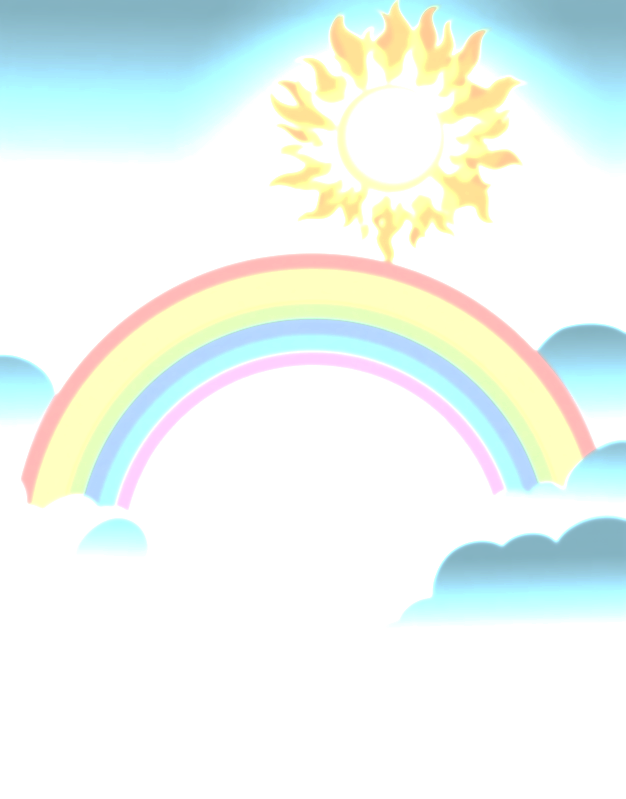 Оздоровительный лагерь работает с понедельника по субботу в период с 9.00 до 16.00. Начальник оздоровительного лагеря – заместитель директора по воспитательной работе  работе Дашук Алеся Викторовна(тел.25768)        Цель программы лагеря – cоздание условий для полноценного отдыха и укрепления здоровья детей, формирования благоприятной среды, способствующей развитию личности, воспитанию общей культуры, и привитию обучаемым этических и нравственных норм поведения.       Жизнь в лагере с дневным пребыванием детей «Вундеркинды» полная событий и встреч. Программа дневного пребывания учащихся в лагере насыщена разными спортивно-познавательными, развивающими мероприятиями и играми, которые способствуют активному отдыху воспитанников, а главное – формируют творческую личность.   В оздоровительном лагерере реализвывается проект 	 «Город здоровья», цель которого – создание оптимальных условий, обеспечивающих полноценный отдых детей, их оздоровление и творческое развитие во время летних каникул.  Проект реализуется в форме сюжетно-ролевой игры "Город здоровья". Данная программа по своей направленности является комплексной и  включает в себя разноплановую деятельность, объединяет различные направления оздоровления, отдыха и воспитания детей в условиях оздоровительного лагеря: гражданско-патриотическое,духовно-нравственное,спортивное,творческое и познавательное, художественно-эстетическое.